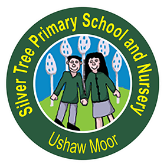 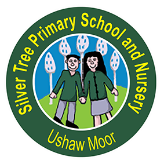 Assistant Cook – Grade 1Job DescriptionPost Title:  Assistant Cook  	 Responsible to:  School Cook and the Head TeacherMain purpose of the post:  	To work under the direction of the School Cook Main duties: Perform the duties of the School Cook in his/her absence Check produce and order stock in the School Cooks absenceWeighing up and calculating quantities of ingredients to produce healthy foodsTo work within a team to ensure that quality and safety standards are metParticipating in training and development activities as requiredAssist with food preparation and cooking as required Prepare the counter to the standards laid down by the School Cook Serve all food and beverages at the specified times Operate any control systems as defined by the School Cook, completing necessary records Ensure daily knowledge of the food to be served, together with the appropriate garnish, portions and prices Maintain the menu boards as directed Assist with the washing-up of all light equipment in the servery and kitchen Collect and remove to the appropriate area all dirty prep equipment and any other light equipment Clean all aspects of the kitchen area & store rooms Ensure that all floor and wall surfaces are kept clean to the prescribed height Ensure that the store area is kept clean and tidy Carry out deep clean as specified by the management Maintain competent hygiene standards Following company or competent policy in dealing with customer comments or complaints Comply with Health and Safety Regulations and Fire Policy. Report hazards to managementAssist the School Cook in planning the menus Keep the cooking area clean & hygienic Keep the cooking equipment clean Prepare cooking ingredients Prepare dressings on salads and desserts Move the kitchen equippment wherever needed Follow & implement the kitchen safety regulations Any other duties commensurate with the salary and grade of the post, which may be assigned from time to time. 